Publicado en Madrid el 23/03/2023 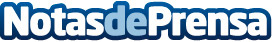 Grandes Villas recibe el Premio Europeo al Talento EmpresarialLa empresa granadina recibe el preciado galardón que otorga la Asociación Europea de Industria, Tecnología e Innovación Datos de contacto:ASOCIACION EUROPEA DE INDUSTRIA,TECNOLOGIA E INNOVACION686881665Nota de prensa publicada en: https://www.notasdeprensa.es/grandes-villas-recibe-el-premio-europeo-al Categorias: Nacional Inmobiliaria Andalucia Premios http://www.notasdeprensa.es